Видеосеминар по аэромеханикеСеминар проходит в режиме телемоста ЦАГИ-ИТПМ СО РАН-СПбПУ-НИИМ МГУ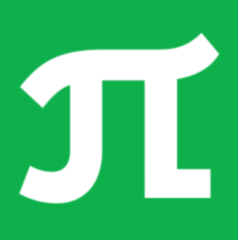 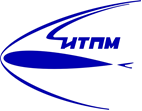 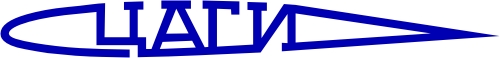 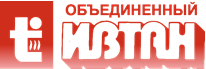 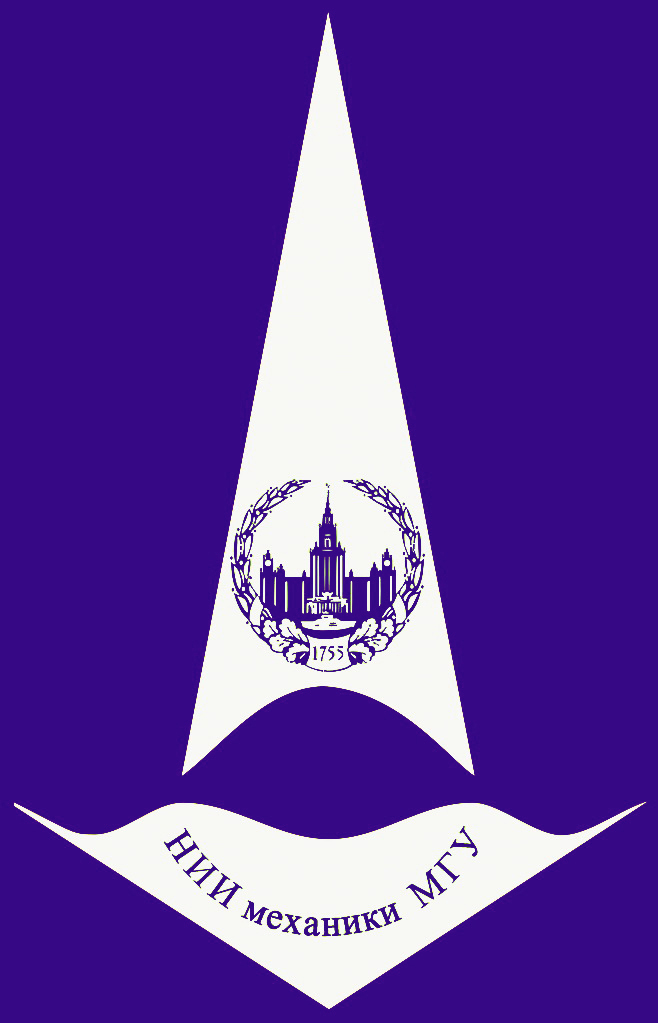    17 октября       конференц-зал      в 11:002017 г                   корп. №8   17 октября       конференц-зал      в 11:002017 г                   корп. №8ГИПЕРЗВУКОВОЕ ОБТЕКАНИЕ ТЕЛ ВЯЗКОЙ НЕРАВНОВЕСНОЙ СМЕСЬЮ ГАЗОВ  (online - трансляция из НИИМ МГУ)ГИПЕРЗВУКОВОЕ ОБТЕКАНИЕ ТЕЛ ВЯЗКОЙ НЕРАВНОВЕСНОЙ СМЕСЬЮ ГАЗОВ  (online - трансляция из НИИМ МГУ)Докладчик:Горшков Андрей Борисович (ЦНИИмаш)ab_gorshkov@mail.ru ab_gorshkov@mail.ru 